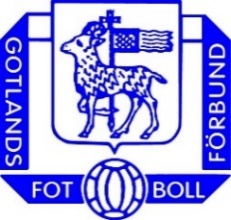 GFF Spelarutbildning F15 2020Här är en sammanställning över de tider vi har till spelarutbildning för flickor födda 2005 under 2020. Hoppas att just DU vill vara med i vår verksamhet.Datum	Tid		Plats		Aktivitet	*Ö/U15/2	10.00 – 11:30		Slite konstgräs	                          Träning	Ö1/3	10:00 – 11:30		Säve konstgräs	Träning	Ö26/3	18:00 – 19:30		Rävhagen konstgräs 	Träning	Ö26/4                  10.00- 11.30                              Säve konstgräs                           Träning             Ö 11/5                  18.00-19.30                              Klintevallen                                    Träning              U21/5-23/5           Svealandslägret                      Enköping                                    Match/Träning   U28/5                  18.00-19.30                              Gullbjerge                                   Träning                U11/6                  18.00-19.30                              Traume                         Föräldramöte/Träning PF U21/6-26/6          Utvecklingslägret                      Halmstad                            Match/Träning         U17/9                   18.00-19.30                             Slite konstgräs                       Träning                     Ö18/10                10.00-11.30                              Säve konstgräs                       Träning                     Ö26/11                 18.00-19.30                             Säve konstgräs                       Träning                      ÖVi samlas alltid 30 minuter för utsatt träningstid. Ö = Träningen är öppen för alla inom årskullenU = Samlingen har en särskild kallelse till de spelare som är uttagnaInformation kring eventuella ändringar i planeringen samt även andra nyheter kommer på vår hemsida gotland.svenskfotboll.se. Se till att du håller dig uppdaterad genom att regelbundet gå in och kolla på den.Om du av någon anledning inte är intresserad av att vara med i vår verksamhet så får du gärna höra av dig och meddela detta till mig. Kristoffer.ahl@gotlandsff.se   073 564 64 32